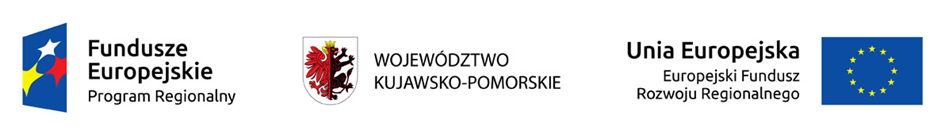 Załącznik Nr 1B  do SWZ/ZP/TP -3/2022Zamawiający:Samodzielny Publiczny Zakład Opieki Zdrowotnejul. 3 Maja 2			                     87 – 500 RypinWykonawca:…………………………………………………………………………………………………………..……...………………………………………………..……...(pełna nazwa/firma, adres, w zależności od podmiotu: NIP/PESEL, KRS/CEiDG)reprezentowany przez:……………………………………………………………..…………………………………………………...(imię, nazwisko, stanowisko/podstawa do reprezentacji)OŚWIADCZENIE  WYKONAWCYskładane na podstawie art. 125 ust. 1 ustawy z dnia 11 września 2019 r.Prawo zamówień publicznych, dotyczące SPEŁNIANIA WARUNKÓW UDZI AŁU W POSTĘPOWANIU W przedmiotowym postępowaniu o udzielenie zamówienia publicznego na:„Budowa kujawsko -pomorskiego systemu udostępniania elektronicznej dokumentacji medycznej – II etap”  – zadanie nr 1 - ZP/TP -3/2022prowadzonym przez Samodzielny Publiczny Zakład Opieki Zdrowotnej w RypinieOświadczam, że na dzień składania ofert spełniam warunki udziału 
w postępowaniu określone przez Zamawiającego w Dziale V Specyfikacji Warunków Zamówienia.OŚWIADCZENIE DOTYCZĄCE PODANYCH INFORMACJI:Oświadczam, że wszystkie informacje podane w przedmiotowym postępowaniu są aktualne 
i zgodne z prawdą oraz zostały przedstawione z pełną świadomością konsekwencji wprowadzenia Zamawiającego w błąd przy przedstawianiu informacji.…………….……. (miejscowość), dnia ………….……. r.                                                                                                               ……...………………………….……………………			                                                 kwalifikowany podpis elektroniczny,                                                                                              podpis zaufany lub podpis osobist.                                                                                             osoby/ osób/ upoważnionej/ychUWAGA: Niniejszy dokument składają wraz z ofertą wszyscy Wykonawcy biorący udział w postępowaniu.W przypadku wspólnego ubiegania się o zamówienie przez wykonawców, oświadczenie potwierdza spełnianie warunków udziału w postępowaniu w zakresie, w jakim każdy z wykonawców wykazuje spełnianie warunków udziału w postępowaniu.